ҠАРАР                                                                                        ПОСТАНОВЛЕНИЕ«22»  март  2013 й                          № 32                         «22» марта  2013  гОб утверждении Порядка расположения помещений, специально предназначенных для розничной продажи продукции средств массовой информации, специализирующихся на сообщениях и материалах эротического характера, на территории сельского поселения Шаранский сельсовет муниципального района Шаранский район Республики БашкортостанВ соответствии со статьёй 37 Закона Российской Федерации от 27 декабря 1991 года № 2124-1 «О средствах массовой информации», Уставом сельского поселения Шаранский сельсовет муниципального района Шаранский район Республики Башкортостан ПОСТАНОВЛЯЮ:1. Утвердить прилагаемый Порядок расположения помещений, специально предназначенных для розничной продажи продукции средств массовой информации, специализирующихся на сообщениях и материалах эротического характера, на территории сельского поселения Шаранский сельсовет муниципального района Шаранский район Республики Башкортостан.2. Постановление вступает в силу со дня официального опубликования (обнародования) в здании администрации сельского поселения Шаранский сельсовет муниципального района Шаранский район Республики Башкортостан, в сельской библиотеке с. Наратасты и на официальном сайте сельского поселения Шаранский сельсовет в сети Интернет.Глава сельского поселения                                 Р.Р.Мануров Утверждёнпостановлением Администрациисельского поселения Шаранский сельсоветмуниципального района Шаранский районРеспублики Башкортостанот 22 марта  2013 г. № 32ПОРЯДОК РАСПОЛОЖЕНИЯ ПОМЕЩЕНИЙ, СПЕЦИАЛЬНО ПРЕДНАЗНАЧЕННЫХ ДЛЯ РОЗНИЧНОЙ ПРОДАЖИ ПРОДУКЦИИ СРЕДСТВ МАССОВОЙ ИНФОРМАЦИИ, СПЕЦИАЛИЗИРУЮЩИХСЯ НА СООБЩЕНИЯХ И МАТЕРИАЛАХ ЭРОТИЧЕСКОГО ХАРАКТЕРА, НА ТЕРРИТОРИИ СЕЛЬСКОГО ПОСЕЛЕНИЯ ШАРАНСКИЙ СЕЛЬСОВЕТ МУНИЦИПАЛЬНОГО РАЙОНА ШАРАНСКИЙ РАЙОН РЕСПУБЛИКИ БАШКОРТОСТАН 1. Настоящий Порядок разработан в соответствии с Федеральным законом от 6 октября 2003 года № 131-ФЗ «Об общих принципах организации местного самоуправления в Российской Федерации», статьёй 37 Закона Российской Федерации от 27 декабря 1991 года № 2124-1 «О средствах массовой информации», Уставом сельского поселения Шаранский сельсовет муниципального района Шаранский район Республики Башкортостан.2. Розничная продажа продукции средств массовой информации, специализирующихся на сообщениях и материалах эротического характера (далее - эротическая продукция), на территории сельского поселения Шаранский сельсовет муниципального района Шаранский район Республики Башкортостан допускается только в специально предназначенных помещениях и в запечатанных прозрачных упаковках.3. Помещения, предназначенные для розничной продажи продукции средств массовой информации, специализирующихся на сообщениях и материалах эротического характера, не должны располагаться:-   в объектах мелкорозничной торговли;- в продовольственных магазинах и предприятиях общественного питания, в торговых и развлекательных центрах;-   в зонах отдыха, местах народных гуляний, на вокзалах, на рынке и на оптовых продовольственных складах, стадионе и парках, детских, образовательных, культовых и медицинских учреждениях и на прилегающих к указанным местам территориях на расстоянии не менее .Башкортостан РеспубликаһыШаран районымуниципаль районыныңШаран  ауыл Советыауыл биләмәһе Хакимиәте452630 Шаран ауылы, 1-се май урамы 62Тел.(347) 2-22-43,e-mail:sssharanss@yandex.ruШаран  ауылы, тел.(34769) 2-22-43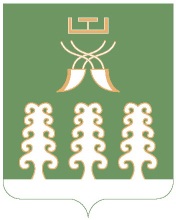 Республика БашкортостанАдминистрация сельского поселенияШаранский  сельсоветмуниципального районаШаранский район452630 с. Шаран ул. Первомайская,62Тел.(347) 2-22-43,e-mail:sssharanss@yandex.ruс. Шаран тел.(34769) 2-22-43